Willie Waddell Sports & Community CentreMain Street, Forth. ML11 8AA01555 812058 / WillieWaddellSportandCommunityCentre@southlanarkshireleisure.co.ukSummer ACE Programme 2023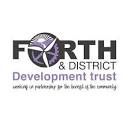 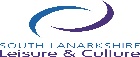 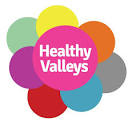 DayActivityTimeAgeInformationWK1 Mon3 July – Friday 7 July 2023 Registration 10.00am10.00amFun Games/Sports/Arts &Crafts/Bouncy CastleP1-P7Limited spacesSession 10.00am-12.00pmFree Lunch provided from 12.00pm – 12.30pmFREE SESSIONS WK1 Mon3 July – Friday 7 July 2023 Warm up games10.05amFun Games/Sports/Arts &Crafts/Bouncy CastleP1-P7Limited spacesSession 10.00am-12.00pmFree Lunch provided from 12.00pm – 12.30pmFREE SESSIONS WK1 Mon3 July – Friday 7 July 2023 Multi sports10.30am – 11.30amFun Games/Sports/Arts &Crafts/Bouncy CastleP1-P7Limited spacesSession 10.00am-12.00pmFree Lunch provided from 12.00pm – 12.30pmFREE SESSIONS WK1 Mon3 July – Friday 7 July 2023Break11.30amFun Games/Sports/Arts &Crafts/Bouncy CastleP1-P7Limited spacesSession 10.00am-12.00pmFree Lunch provided from 12.00pm – 12.30pmFREE SESSIONS WK1 Mon3 July – Friday 7 July 2023Mult sports/cool down games11.30am – 12.00pmFun Games/Sports/Arts &Crafts/Bouncy CastleP1-P7Limited spacesSession 10.00am-12.00pmFree Lunch provided from 12.00pm – 12.30pmFREE SESSIONS WK3 Tuesday 18th July – Friday 21st July 2023Registration 10.00amFun Games/Sports/Arts &Crafts/Bouncy CastleP1-P7Limited spacesSession 10.00am-12.00pmFree Lunch provided from 12.00pm – 12.30pmFREE SESSIONS WK3 Tuesday 18th July – Friday 21st July 2023Warm up Games10.05amFun Games/Sports/Arts &Crafts/Bouncy CastleP1-P7Limited spacesSession 10.00am-12.00pmFree Lunch provided from 12.00pm – 12.30pmFREE SESSIONS WK3 Tuesday 18th July – Friday 21st July 2023Multi sports10.30am – 11.30amFun Games/Sports/Arts &Crafts/Bouncy CastleP1-P7Limited spacesSession 10.00am-12.00pmFree Lunch provided from 12.00pm – 12.30pmFREE SESSIONS WK3 Tuesday 18th July – Friday 21st July 2023Break11.30amFun Games/Sports/Arts &Crafts/Bouncy CastleP1-P7Limited spacesSession 10.00am-12.00pmFree Lunch provided from 12.00pm – 12.30pmFREE SESSIONS WK3 Tuesday 18th July – Friday 21st July 2023Multi sports/cool down games11.30am – 12.00pmFun Games/Sports/Arts &Crafts/Bouncy CastleP1-P7Limited spacesSession 10.00am-12.00pmFree Lunch provided from 12.00pm – 12.30pmFREE SESSIONS WK5 Monday 31st July – Friday 4th August 2023Registration10.00amFun Games/Sports/Arts &Crafts/Bouncy CastleP1-P7Limited SpacesSession 10.00am-12.00pmFree Lunch provided from 12.00pm – 12.30pmFREE SESSIONS WK5 Monday 31st July – Friday 4th August 2023Warm up Games10.05amFun Games/Sports/Arts &Crafts/Bouncy CastleP1-P7Limited SpacesSession 10.00am-12.00pmFree Lunch provided from 12.00pm – 12.30pmFREE SESSIONS WK5 Monday 31st July – Friday 4th August 2023Multi sports10.30am – 11.30amFun Games/Sports/Arts &Crafts/Bouncy CastleP1-P7Limited SpacesSession 10.00am-12.00pmFree Lunch provided from 12.00pm – 12.30pmFREE SESSIONS WK5 Monday 31st July – Friday 4th August 2023Break11.30amFun Games/Sports/Arts &Crafts/Bouncy CastleP1-P7Limited SpacesSession 10.00am-12.00pmFree Lunch provided from 12.00pm – 12.30pmFREE SESSIONS WK5 Monday 31st July – Friday 4th August 2023Multi sports/cool down games11.30am – 12.00pmFun Games/Sports/Arts &Crafts/Bouncy CastleP1-P7Limited SpacesSession 10.00am-12.00pmFree Lunch provided from 12.00pm – 12.30pmFREE SESSIONS WK1 Thursday 6th JulyHealthy valleys11.00 – 12.30pmP1-P7Pre 5’sSession 11.00am-12.00pmFree Lunch provided from 12.00pm – 12.30pmFREE ACTIVITIESWK” Thursday 13th JulyHealthy valleys11.00 – 12.30pmP1-P7Pre 5’sSession 11.00am-12.00pmFree Lunch provided from 12.00pm – 12.30pmFREE ACTIVITIESWk3 Thursday 20th JulyHealthy valleys11.00 – 12.30pmP1-P7Pre 5’sSession 11.00am-12.00pmFree Lunch provided from 12.00pm – 12.30pmFREE ACTIVITIESWK4 Thursday 27th JulyHealthy valleys11.00 – 12.30pmP1-P7Pre 5’sSession 11.00am-12.00pmFree Lunch provided from 12.00pm – 12.30pmFREE ACTIVITIESWK5 Thursday 3rd AugustHealthy valleys11.00 – 12.30pmP1-P7Pre 5’sSession 11.00am-12.00pmFree Lunch provided from 12.00pm – 12.30pmFREE ACTIVITIESWK6 Thursday 10th AugustHealthy valleys11.00 – 12.30pmP1-P7Pre 5’sSession 11.00am-12.00pmFree Lunch provided from 12.00pm – 12.30pmFREE ACTIVITIES